DIRECTORIO DE EMPRESAS QUE COLABORAN CON NUESTRO PLANTEL PARA LA REALIZACIÓN DE PRÁCTICAS  PROFESIONALESALUMNOS DE LA CARRERA TÉCNICA DE OFIMÁTICA PUEDEN APLICAR SU PRÁCTICA PROFESIONAL EN EL AREA ADMINISTRATIVA DE CADA UNA DE ESTAS EMPRESAS QUE  SE ENCUENTRAN EN ESTE DIRECTORIO MANTENIMIENTO AUTOMOTRIZ1.  RIVAS AUTOMOTRIZ, S.A. DE C.V.NICOLAS BRAVO Y AGUSTINA RAMÍREZ TEL. 732-04-06  Y  732-05-88GUAMÚCHIL, SINALOAATIENDE: JESÚS FERNANDO SOTO CEBREROS2. AUTOCAMIONES DE SINALOA, S.A. DE C.V.CARR. INTERNACIÓNAL K.M. 1524 COL. MAGISTERIOTEL. 732-03-12  Y 732-36-60ATIENDE: FRANCISCO MANUEL ESPINOZA GARCÍA3. AUTOS Y TRACTORES DE CULIACÁN, S.A. DE C.V.NICOLAS BRAVO Nº 508 PTE. COL. JUÁREZTEL. 732-06-21,  732-52-82,  732-09-95 Y 732-40-90GUAMÚCHIL, SINALOAATIENDE: ING. RODOLFO FRANCISCO ECHEAGARAY GUTIÉRREZ4. COMERCIAL AUTOMOTRIZ DEL NOROESTE, S.A. DE C.V.CARR. INTERNACIÒNAL KM. 1524 SUR TEL. 732-14-14, 732-19-08  Y  732-27-47GUAMÚCHIL, SINALOAATIENDE: C.P. FLAVIO SÁNCHEZ MONTOYA5. AUTOMOTRIZ SINALOENSE, S.A. DE C.V.NICOLAS BRAVO E IGNACIO ZARAGOZA COL. CENTROTEL. 732-12-54  Y  732-55-25GUAMÚCHIL, SINALOAATIENDE: C.P. RAUL CAMACHO GARCÍA6. RED CENTRO DE LLANTAS AV. MARIANO MATAMOROS Nº 527 NTE.GUAMÚCHIL, SINALOAATIENDE: JUAN LUGO GALAVIZ7. TALLER RAYMUNDO ALONSO MONTOYA CAMACHOCALLEJÓN ESCUINAPA Nº 54 COL. JUÁREZ TEL. 732-24-77GUAMÚCHIL, SINALOAATIENDE: RAYMUNDO ALONSO MONTOYA CAMACHO8. RECTIFICACIÓNES MEL-GARNICOLAS BRAVO Nº 372 COL. ÉVORATEL. 732-20-17GUAMÚCHIL, SINALOAATIENDE: FERNANDO GARCÍA DE LA CRUZ9. TALLER MECÁNICO MUNDOFRANCISCO VILLA Nº 433 COL. JUÁREZTEL. 044-673-738-37-32GUAMÚCHIL, SINALOAATIENDE: RAYMUNDO BÁEZ SILLAS10. SERVICIOS DE MUELLES APOLOMARIANO ESCOBEDO Y RODOLFO T. LOAIZA Nº 378 PTE. COL. JUÁREZTEL. 044-673-737-77-17  Y   7-18-16GUAMÚCHIL, SINALOAATIENDE: JORGE ISAAC URETA LÓPEZ11. CENTRO DE SERVICIO AUTOMOTRIZJESÚS RODRÍGUEZ Nº 870 PTE. COL. AGUSTINA RAMÍREZ TEL. 732-55-99GUAMÚCHIL, SINALOAATIENDE: ALBERTO RICARDO MORALES LÓPEZ12. TALLER JUANITO FÉLIXJAVIER MINA Nº 58 B NTE. COL. JUÁREZGUAMÚCHIL, SINALOAATIENDE: SILVIA ALICIA CAMACHO CAMACHO13. TALLER CAROFERROCARRIL Nº 49 COL. CENTROTEL. 732-71-40GUAMÚCHIL, SINALOAATIENDE: ADOLFO CARO LÓPEZ14. TALLER AUTOMOTRIZ DIESEL JUANENRIQUE GONZÁLEZ Y PLUTARCO ELIAS CALLES Nº 14 COL. MILITARTEL. 044-673-737-71-58GUAMÚCHI, SINALOAATIENDE: TEC. JUAN MANUEL LÓPEZ ARMENTA15. TALLER MIKYTORRES QUINTERO S/N COL. MAGISTERIO TEL. 732-71-32GUAMÚCHIL, SINALOAATIENDE: JESÚS MARQUEZ OCHOA16. RECTIFICACIÒNES MENESESGUADALUPE VICTORIA Nº 743 OTE. COL. ÉVORATEL. 732-14-22GUAMÚCHIL, SINALOAATIENDE: MIGUEL MENESES17. JOEL SERVICIO AUTOMOTRIZINDEPENDENCIA Nº 23 COL. AGUSTINA RAMÍREZTEL. 732-38-60GUAMÚCHIL, SINALOAATIENDE: JOEL ROJO C.18. TALLER MECÁNICO SANTAOLAYAJOSÉ MARÍA MATA Nº 29VILLA BENITO JUÁREZ, SALV. ALV. 19. TALLER CHÁVEZJAVIER MINA Nº 353 COL. CENTROGUAMÚCHIL, SINALOAATIENDE: C. LUIS ENRIQUE CHÁVEZ CUADRAS20. TALLER MECÁNICO NIEBLAMORELOS  ENTRE ENRIQUE DUNANT Y GENARO SALAZAR  COL. MECANICOSGUAMÚCHIL, SINALOAATIENDE: JUAN A. NIEBLA CASTRO21. TALLER ELECTRICO DEL VALLECARRETERA INTERNACIONAL Y ROBERTO MACIAS  COL. LA GLORIAGUAMÚCHIL, SINALOAATIENDE: OLGA OLIVIA HERNÁNDEZ22. TALLER ELECTRICO JAPONESNICOLAS BRAVO ESQ. CON AQUILES SERDÁN GUAMÚCHIL, SINALOAATIENDE: TOMAS MORENO SOTO23. TALLER MECÁNICO GUERREROVICENTE GUERRERO Y JESÚS RODRÍGUEZGUAMÚCHIL, SINALOAATIENDE: ALMA LORENA RODRÍGUEZ LEY24. TALLER HIGUERA CUQUITA VELAZQUEZ MOCORITO, SINALOAATIENDE: ISMAEL HIGUERA LÓPEZ25. TALLER MECANICO MORELOSMIGUEL HIDALGO Y ALLENDE S/NGUAMÚCHIL, SINALOAATIENDE: ERNESTO PORTILLO L.26. TALLER MECANICO PEÑUELASZARAGOZA Nº 915 NTE. COL. NIÑOS HEROESGUAMUCHIL, SINALOAATIENDE: BALDEMAR PEÑUELAS LEYVA27. TALLER HUMAYAMATAMOROS Nº 104 NTE.GUAMÚCHIL, SINALOAATIENDE: NICOLAS ESPINOZA CHIAPA28. TALLER SAN BENITOVENUSTIANO CARRANZA Nº 249 NTE.GUAMÚCHIL, SINALOAATIENDE: FRANCISCO JAIME LÓPEZ A.29. AUTOSERVICIO CAMACHOVICENTE GUERRERO Y FERNANDO AMILPA Nº 876GUAMÚCHIL, SINALOAATIENDE: LAUREN CAMACHO SANTILLANES30. TALLER FUEL INJECTION JOELCARRETERA A MOCORITO Nº 806GUAMÚCHIL, SINALOAATIENDE: JOEL ROJO GONZALEZ31. TALLER AGRICOLA MORENOCALLEJÓN ELOTA Nº 65 NTE.TEL. 732-24-95ATIENDE: ALEJANDRO MORENO QUINTERO32. RECTIFICACIONES DEL ÉVORAJESÚS RODRÍGUEZ Nº 327 OTE. COL. CENTROTEL. 732-66-40ATIENDE: PEDRO ANGULO CASTRO33. TALLER GUCASAAV. MACARIO GAXIOLA Y PEDRO INFANTE  Nº 278 COL. ÉVORAGUAMÚCHIL, SINALOAATIENDE: GUSTAVO CAMACHO MEZA34. MOTO SERVICIO LEÓNCALLEJÓN Nº 8 ENTRE NICOLAS BRAVO Y GUADALUPE VICTORIAGUAMÚCHIL, SINALOAATIENDE: GUADALUPE LEÓN GARCÍA35. TALLER LEALCALLEJÓN MAZATLAN SUR COL. MORELOSGUAMÚCHIL, SINALOAATIENDE: ÁNGEL GUADALUPE LEAL LEYVA36. SERVICIO AUTOMOTRIZ Y MAQUINARIACARRETERA INTERNACIONAL S/N COL. LA GLORIAGUAMÚCHIL, SINALOAATIENDE: JOSÉ RAMÓN VAZQUEZ37. TALLER TORRESLÓPEZ MATEOS Nº 348 COL. MILITARGUAMÚCHIL, SINALOAATIENDE: JUAN TORRES PÉREZ38. LLANTERA GUZMÁN, S.A.CARR. INTERNACIONAL ENTRE GABRIELA MISTRAL Y SAMUEL M. GIL S/NTEL. 732-38-70  FAX. 732-50-51GUAMÚCHIL, SINALOAATIENDE: RAMÍRO CARVAJAL39.- AUTOREFACCIONARIA DANIELCARRETERA A MOCORITO Nº 602 OTE. COL. MILITARTEL.- 732-61-80GUAMÚCHIL, SINALOAATIENDE: DANIEL BOJÓRQUEZ SÁNCHEZ40.- REFACCIÓNARIA DEL PACIFICOCARRETERA INTERNACIÒNAL Y ENRIQUE DUNANT Nº 367 SURTEL. 732-09-80GUAMÚCHIL, SINALOAATIENDE: JORGE ALEJANDRO BASTIDAS BARRAZA41.-REFACCIÓNARIA ALVARADOJESÚS RODRÍGUEZ Y VICENTE GUERRERO COL. JUÁREZTEL 732-04-17GUAMÚCHIL, SINALOAATIENDE: GREGORIO ARMANDO LÓPEZ LÓPEZ42.-MULTIPARTES Y MULTIREFACCIONES HOLLMANJESÚS RODRÍGUEZ Nº 158 OTE. TEL. 732-48-49  Y  732-86-81GUAMÚCHIL, SINALOAATIENDE: C.P. DANIEL ALFREDO SÁNCHEZ BELTRÁN43.- ACCESORIOS AUTOMOTRICES RALLYJESÚS RODRÍGUEZ Nº 98 TEL. 732-29-00GUAMÚCHIL, SINALOAATIENDE: LUIS GERMAN AVILES ASTORGA44.- REFACCIÓNARIA AUTOMOTRIZ SOTORIO MOCORITO Nº 1 COL. 10 DE ABRIL TEL. 732-47-22GUAMÚCHIL, SINALOAATIENDE: MOISES SOTO JUÁREZ45.- REFACCIÓNARIA RAMOSCONSTITUCIÒN Nº 105 SURALHUEY, ANGOSTURAATIENDE: LAURA RAMOS MONTOYA46.- REFACCIONARIA AUTOMOTRIZ MEZAJESÚS RODRÍGUEZ Y VICENTE GUERRERO Nº 107 OTEGUAMÚCHIL, SINALOAATIENDE: ARNULFO MEZA LÓPEZ47.- AUTOPRECISION LA RANASALVADOR TORRES QUINTERO No- 1080 COL. MAGISTERIO.TEL.-673-101-30 99GUAMUCHIL, SINALOA48.- CLOUTCH Y FRENOS FRAGAZARAGOZA No. 473 NTE. COL. JUAREZ.TEL.-GUAMUCHIL, SINALOA.ATIENDE: JUAN CARLOS GAXIOLA ROMERO49.- AUTOREFACCIONARIA Y SERVICIOS EL KURROJESUS RODRIGUEZ No- 140 OTE. COL. BENITO JUAREZ.TEL.- 673-121-09-96GUAMUCHIL, SINALOAATIENDE: NAYELI SOTO MEDINA.50.- TALLER RENO.VICENTE GUERRERO No- 420 NTE. COL. JUAREZ.TEL.- 673-732-19-77.GUAMUCIL, SINALOA.ATIENDE: RANULFO SAUCEDA SOTO.51.- HS AUTOMOTIVE, S. A.AQUILES SERDAN No- 1054 SUR COL. MORELOS.TEL.- 673-732-93-99GUAMUCHIL, SINALOA. ATIENDE: CARLOS ABRAHAM HOLLMAN ESTRADA DUARTE.52.- TALLER ELECTRICO VHAADOMICILIO CONOCIDOTEL- 696-109-00-80ALHUEY ANGOSTURAATIENDE: VICTOR HUGO ANGULO ANGULO53.- REFACCIONARIA ROSINADOMICILIO CONOCIDO TEL- 673 -100-44-81CAITIME, SALVADOR ALVARADOATIENDE: LAURO PEREZ INZUNZA54.- AUTOZONE DE MEXICO, S. DE R.L. DE C.V.AV. VICENTE GUERRERO No- 53, COL. JUAREZ.TEL.- 673-732-29-00GUAMUCHIL, SINALOA.ATIENDE: IVAN VALDEZ MEDINA.55.- SERVICEZONE S. DE R. L. DE C. V.DR. JESUS RODRIGUEZ Y VICENTE GUERREROTEL.-GUAMUCHIL, SINALOA.ATIENDE:56- MOTOREFACCIONES COBRAMATAMOROS No-127 NTE. COL. JUAREZTEL.- 673-734-12-20GUAMUCHIL, SINALOA.ATIENDE: EFRAIN RODRIGO ROJO GONZALEZ57.- MULTISERVICIOS INZUNZAGABRIEL LEYVA VELASQUEZ No- 834, ESQUINA CON CALLEJON SONORA.TEL.-673-732-06-77.ATIENDE: FRANCISCO JAVIER AHUMADA INZUNZA.CONTABILIDAD1. ABASTECEDORA DE SERVICIOS DEL VALLE, S.A. DE C.V.BULVD. FRANCISCO LABASTIDA OCHOA Nº 347 COL. MAGISTERIOTEL. 732-40-80 Y 732-54-45GUAMÚCHIL, SINALOAATIENDE: ING. GILBERTO FÉLIX MENCHACA2. EL DESCANSO, S.A. DE C.V.NICOLAS BRAVO Y FRANCISCO I. MADERO Nº 357 TEL. 732-29-52GUAMÚCHIL, SINALOAATIENDE: C.P. OSCAR DAVID RIOS TORRES3. SERVICIO DEL RIO ÉVORA, S.A. DE C.V.CARRETERA A MOCORITO Nº 1334 OTE. COL. MILITARTEL. 732-64-99GUAMÚCHIL, SINALOAATIENDE: MARÍA DEL ROSARIO GARCÍA ARREDONDO4. GASOLINERA RIO SINALOA, S.A. DE C.V.BULVD. CENTRAL Y RAMÓN F. ITURBE Nº 1140 OTEGUASAVE, SINALOAATIENDE: JOSÉ ALEJO BLANCARTE 5. MATERIALES DEL ÉVORA, S.A. DE C.V.JAVIER MINA Y MORELOS COL. CENTROTEL. 732-39-40GUAMÚCHIL, SINALOAATIENDE: LAE. FELIZARDO MONTOYA CAMACHO6. MATERIALES EL RODEO, S.A. DE C.V.CARRETERA INTERNACIONAL Nº. 27 SUR TEL. 732-60-20GUAMÚCHIL, SINALOAATIENDE: C.P. MACARIO MONTOYA ARMENTA7. DISEÑOS Y CONSTRUCCIONES GONZÁLEZ, S.A. DE C.V.FRANCISCO I. MADERO Nº 645 NTE. ALTOS COL. MILITARTEL. 732-77-66  Y  732-84-84GUAMÚCHIL, SINALOAATIENDE: ING. GABRIEL GONZÁLEZ SÁNCHEZ8. CONSTRUCREDITO, S.A. DE C.V.NICOLAS BRAVO Nº 515 PTE. TEL. 732-06-30GUAMÚCHIL, SINALOAATIENDE: GABRIEL QUINTERO ACUÑA9. BLOCK Y SIMILARES DE SINALOA5 DE MAYO Y SALVADOR ALVARADOTEL. 732-50-60GUAMÚCHIL, SINALOAATIENDE: ING. FRANCISCO JAVIER LÓPEZ GAXIOLA10. PROVEEDORA DEL CONSTRUCTOR DE GUAMÚCHIL, S.A. DE C.V.MATAMOROS Nº 128 NTE. TEL. 732-05-66GUAMÚCHIL, SINALOAATIENDE: BRENDA ISELA OLIVAS VEGA11. TIANGUIS DEL CONSTRUCTORJESÚS RODRÍGUEZ Nº 178 ENTRE ZARAGOZA Y JAVIER MINA TEL. FAX. 732-80-70GUAMÚCHIL, SINALOAATIENDE: LSC. CARLOS A. CAMACHO ALVAREZ12. CONSTRUCCIONES ARCECALLEJÓN ANGOSTURA Nº 248 NTE.GUAMÚCHIL, SINALOAATIENDE: HUMBERTO ARCE LÓPEZ13. CONSTRUCCIONES CAIROAV. MARIANO MATAMOROS Nº 887 COL. NIÑOS HEROESGUAMÚCHIL, SINALOAATIENDE: MARCO ANTONIO ROMÁN DIAZ14. INGENIEROS Y EQUIPOS MECANICOS, S.A. DE C.V.FRANCISCO VILLA Nº 934 NTE. COL. NIÑOS HEROESTELEFONO: 732-52-01GUAMÚCHIL, SINALOAATIENDE: ARQ. PEDRO ELIZALDE LEÓN15. CREMERIA GUAMÚCHILJOSÉ MARÍA MORELOS Nº 51 COL. CENTRO TEL. 732-34-94GUAMÚCHIL, SINALOAATIENDE: HECTOR MARTÍNEZ BENITEZ16. VIDRIO Y ALUMINIO MELLER CARR. A MOCORITO Nº 719 OTE. COL. ÉVORATEL.  732-50-61GUAMÚCHIL, SINALOAATIENDE: ARISTEO MEDINA MELLER17. TORTILLAS DE HARINA EFRAÍNBENITO JUÁREZ Nº 224 COL. CENTROTEL. 732-46-66GUAMÚCHIL, SINALOAATIENDE: EFRAÍN DUARTE CAMACHO18. VIDRIO, ALUMINIO Y PORTONES VILLAVERDENICOLAS BRAVO Nº 259 OTE. TEL. FAX 732-30-80  Y  732-28-23GUAMÚCHIL, SINALOAATIENDE. AMADO CUEVAS GAXIOLA19. PROVEEDORA DE VIDRIO Y ALUMINIOENRIQUE DUNANT Nº 854 NTE COL. ÉVORATEL. 732-38-07GUAMÚCHIL, SINALOAATIENDE: JULIAN IRINEO GIUSTI MARISCAL20. COPPEL, S.A. DE C.V.AV. JUÁREZ Y DOCTOR DE LA TORREGUAMÚCHIL, SINALOA ATIENDE: SR. JORGE LUIS SOTELO ESCALANTE21. NUEVA DULCERIA DEL PACIFICOBENITO JUÁREZ Nº 206 SUR COL. CENTROGUAMÚCHIL, SINALOAATIENDE: C.P. FLORENCIO DE JESÚS MONTOYA VALLE22.-ASOCIACION DE AGRICULTORES DEL RIO MOCORITOVENUSTIANO CARRANZA No- 156 SUR, COL. EVORATEL.- 673-732-00-11GUAMUCHIL, SINALOA.ATIENDE: LIC JESUS CAMACHO ANGULO.23. IMPRENTA LITOGRAFICA ESPINOMORELOS Nº 336 COL. CENTROGUAMÚCHIL, SINALOAATIENDE: JAIME CASTRO CAMACHO24. VALUACIONES DE GUAMÚCHILBULVD. ANTONIO ROSALES Y VICENTE GUERRERO EDIFICIO IRIZAR INT. LOCAL 4GUAMÚCHIL, SINALOAATIENDE: HUGO ASCENCION LÓPEZ RODRÍGUEZ25. FAMSA DEL PACIFICOESCOBEDO Y GUADALUPE VICTORIA Nº 426 COL. CENTROGUAMÚCHIL, SINALOAATIENDE: LIC. MIRIAM GUADALUPE SÁNCHEZ GUTIÉRREZ26. FARMACIA DEL RIOAGUSTINA RAMÍREZ Nº 315 COL. CENTROGUAMÚCHIL, SINALOAATIENDE: DRA. ELSA GUADALUPE LÓPEZ LOERA27. VISIÒN GRAFICA VICENTE GUERRERO Nº 224GUAMÚCHIL, SINALOAATIENDE: ANDRES ROJO MONTOYA28. IMPRESORA DE GUAMÚCHILMIGUEL HIDALGO Nº 347 PTE. COL. CENTROTEL. FAX. 732-01-75GUAMÚCHIL, SINALOAATIENDE: FRANCISCO LIE VERDUZCO29. DEPOSITO DENTAL ROMOJUAN ESCUTIA Nº 310 OTE. COL. MILITARTEL. 732-16-28  FAX. 732-21-42GUAMÚCHIL, SINALOAATIENDE: SERGIO HUMBERTO ROMO GUTIÉRREZ30. ESPECIAL WATERVENEZUELA Nº 433 OTE. COL. LA GLORIATEL. 732-45-45GUAMÚCHIL, SINALOAATIENDE: LSC. JOSÉ BENJAMIN URIARTE PACHECO31. EDITORIAL CULIACÁN, S.A. DE C.V.AGUSTINA RAMÍREZ Nº 66 SURTEL. 732-40-85  732-02-20  Y  732-78-11GUAMÚCHIL, SINALOAATIENDE: BLANCA ESTHELA INZUNZA GASTÉLUM32. BANORTE, S.A.JESÚS RODRÍGUEZ Y JAVIER MINA TEL. 732-00-62  Y  732-21-00GUAMÚCHIL, SINALOAATIENDE: ING. MANUEL BELTRÁN URIAS33. HOTEL DAVIMAR, S.A. DE C.V.ESCOBEDO Y ROSALES TEL. 732-56-60  Y  732-56-61GUAMÚCHIL, SINALOAATIENDE: SR. FERNANDO SARABIA MASCAREÑO34. PARTIDO ACCIÓN NACIONALMARIANO ESCOBEDO Nº 744 SUR COL. CENTROTEL. 732-80-99GUAMÚCHIL, SINALOAATIENDE: 35. BOMBAS HIDRONORTJAVIER MINA Nº 144 NTE.TEL FAX. 732-11-70  Y  732-79-59GUAMÚCHIL, SINALOAATIENDE: ING. ALEJANDRO VALENZUELA SÁNCHEZ36. SEDANO PREVISIÒN FUNERARIA, S.A. DE. C.V.BULVD. ANTONIO ROSALES TEL. 732-69-18  Y  732-06-43ATIENDE: LORENZO MOYA SEDANO 37.-BANCO DE MEXICO FIRABULVD. ROSALES Nº 315 OTE. ALTOSTEL. 732-07-77 GUAMÚCHIL, SINALOAATIENDE: ING. SERGIO BARRÓN CONTRERAS38. CASA DE CAMBIO EL DOLLARAGUSTINA RAMÍREZ Nº 165 SURGUAMÚCHIL, SINALOAATIENDE: MARÍA DOLORES SEPÚLVEDA BUELNA39. CONSULTORIO DENTAL MARIANO ESCOBEDO Nº 463TEL. 732-32-60GUAMÚCHIL, SINALOAATIENDE: CANDELARIA L. SERNA40. MUEBLES CLASICO SIMENTALAQUILES SERDAN Nº 45 COL. ÉVORATEL. 732-65-14 Y  732-90-41GUAMÚCHIL, SINALOAATIENDE: BEATRIZ CAMACHO MEDINA41. MULTISERVICIOS NIETO, S.A. DE C.V.CARRETERA INTERNACIONAL KM  107 + 400ZONA INDUSTRIALGUAMÚCHIL, SINALOAATIENDE: JUAN MANUEL VALENZUELA ROJO42. GAS DEL PACIFICO, S.A. DE C.V.IGNACIO ZARAGOZA Y GUADALUPE VICTORIA COL. CENTROTEL. 732-22-22GUAMÚCHIL, SINALOAATIENDE: ILBERTO BOJÓRQUEZ ARMENTA43. DESPACHO JURIDICO-CONTABLEIGNACIO ZARAGOZA Nº 556  COL. CENTROTEL. 732-76-63GUAMÚCHIL, SINALOAATIENDE: C.P. IMELDA GUADALUPE ANGULO LOYA44. DESPACHO CONTABLE TEOFILO NORIS Nº 447TEL. 732-27-46GUAMÚCHIL, SINALOAATIENDE: C.P. DANIEL MEZA CUEVAS45. DESPACHO CONTABLECALLEJÓN CONCORDIA Nº 214 SUR COL. CENTROTEL. 732-73-30GUAMÚCHIL, SINALOAARTIENDE: C.P. JORGE ROJO GAXIOLA46. ASESORIA FISCAL Y CONTABLEAGUSTINA RAMÍREZ Nº 165 ALTOS LOCAL 11 COL. MAGISTERIOTEL. 732-04-30GUAMÚCHIL, SINALOAATIENDE: C.P. JOEL MARTÍNEZ ARMENDARIZ47. DESPACHO CONTABLE HIDALGO Y 22 DE DICIEMBRETEL. 732-06-15GUAMÚCHIL, SINALOAATIENDE: C.P. MIGUEL FÉLIX SÁNCHEZ48. ASESORIA FISCAL Y ASOCIADOSAGUSTINA RAMÍREZ Nº 165 SUR COL. CENTROTEL FAX. 732-37-38  Y  732-70-70GUAMÚCHIL, SINALOAATIENDE: C.P. JUAN MANUEL ARVIZU TRUJILLO49. ASESORIAS FISCALES Y ADMINISTRATIVASBULVD. ANTONIO ROSALES Nº 325 ALTOS LOCAL “C” OTE COL. MORELOSTEL. 044-673-859-74-56GUAMÚCHIL, SINALOAATIENDE: LAE. JOAQUIN PÉREZ HIGUERA50.- ASESORIA FISCAL Y CONTABLEJAVIER MINA Nº 234 ALTOS LOCAL 2 COL. CENTROTEL. 044-673-737-71-09GUAMÚCHIL, SINALOAATIENDE: HECTOR MARTÍN LÓPEZ LÓPEZ51. ANGULO GUTIÉRREZ Y ASOCIADOSAQUILES SERDAN EDIFICIO CINEMA DEL VALLE LOCAL 3 COL. MORELOSTEL. 732-01-30GUAMÚCHIL, SINALOAATIENDE: LCP. JUAN CARLOS GUTIÉRREZ ANGULO52. MERCHANT MARTÍNEZ Y ASOCIADOSAGUSTINA RAMÍREZ Nº 165 SUR INTERIOR 36 ALTOS TEL. 732-20-39GUAMÚCHIL, SINALOAATIENDE: C.P. MARIO MERCHANT MARTÍNEZ53. ASESORIA FISCAL Y CONTABLEDIANA CAZADORA Nº 23 FRACC. LAS FUENTESGUAMÚCHIL, SINALOAATIENDE: C.P. ABEL CERVANTES LÓPEZ54. DESPACHO CONTABLEDR. DE LA TORRE Nº 772 COL. CENTROTEL. 732-06-10GUAMÚCHIL, SINALOAATIENDE: C.P. NEREIDA INZUNZA INZUNZA55. DESPACHO CONTABLEBULVD. ANTONIO ROSALES Nº 413  COL. CENTROTEL. 732-37-64GUAMÚCHIL, SINALOAATIENDE: LCP. MARIA OFELIA INZUNZA INZUNZA56. ASESORIA FISCAL Y CONTABLEFRACCIONAMIENTO LAS FUENTES ATIENDE: LCP. LIDIA MARGARITA CAZAREZ AGUILAR.57. DESPACHO CONTABLE FRANCISCO VILLA Nº 167 SUR COL. CENTROTEL. 732-02-46  Y  732-85-65ATIENDE: BULMARO MONTOYA GAXIOLA58. DESPACHO CONTABLEIGNACIO ZARAGOZA Nº 473 NTE. INT. 1 COL. JUÁREZ TEL. 732-08-66GUAMÚCHIL, SINALOAATIENDE: C.P. RAMÓN HERMES GAXIOLA ROMERO59. DESPACHO CONTABLEBULVD. ANTONIO ROSALES Nº 707 OTE. LOCAL 1 COL. MORELOSTEL. 732-78-44GUAMÚCHIL, SINALOAATIENDE: LCP. LEONARDO MONTOYA ESPINOZA60. DESPACHO CONTABLESAN ÁNGEL Nº 33 FRACC. SAN MIGUEL TEL. 732-73-01GUAMÚCHIL, SINALOAATIENDE: AURELIO CAMACHO LUGO61. DESPACHO CONTABLEAGUSTINA RAMÍREZ Y GUADALUPE VICTORIA DEPTO. 10 ALTOS TEL. 732-30-32GUAMÚCHIL, SINALOAATIENDE: LIC. MARÍA ANGELINA VALDÉZ ROCHÍN62. DESPACHO CONTABLE BULVD. ANTONIO ROSALES Nº 816 ALTOS COL. MORELOS TEL. 732-56-95GUAMÚCHIL, SINALOAATIENDE: C.P. BERTHA ALICIA TAPIA ARMENTA63. VELAZCO Y ASOCIADOSNICOLAS BRAVO Nº 3 COL. ÉVORATEL. 732-20-50GUAMÚCHIL, SINALOAATIENDE: C.P. PABLO ANTONIO VELAZCO VALDÉZ64. DESPACHO FISCAL Y CONTABLEJAVIER MINA Nº 234 SUR ALTOS LOCAL 4 COL. CENTROTEL. 044-673-738-35-41GUAMÚCHIL, SINALOAATIENDE: LCP. GERARDO QUINTERO DELGADO65. DESPACHO CONTABLE MONTOYA-LÓPEZCARR. A MOCORITO Nº 50 COL. JUÁREZGUAMÚCHIL, SINALOAATIENDE: C.P. LUIS ALONSO MONTOYA CAMACHO66. DESPACHO CONTABLEBULVD. ANTONIO ROSALES Y SILVERIO TRUEBA TEL. 732-44-24GUAMÚCHIL, SINALOAATIENDE: C.P. CANDIDO PEREA AGUILAR67. DESPACHO CONTABLEAGUSTINA RAMÍREZ Nº 165 SUR  LOCAL 4GUAMÚCHIL, SINALOAATIENDE: C.P. CORNELIO TELLES ACOSTA68. DESPACHO CONTABLEJAVIER MINA Nº 234 SUR INT. 1 COL. CENTROTEL. 044-673-737-70-56GUAMÚCHIL, SINALOAATIENDE: C.P. ALBERTO TELLEZ ACOSTA69. DESPACHO CONTABLEJAVIER MINA Nº 234 LOCAL 3TEL. 732-19-41GUAMÚCHIL, SINALOAATIENDE: C.P. MANUEL DE JESÚS AGUILAR AGUILAR70. DESPACHO CONTABLE MATAMOROS Nº 853 NTE.TEL. 732-01-32GUAMÚCHIL, SINALOAATIENDE: C.P. AURORA FÉLIX ROJO71. DESPACHO CONTABLE MORELOS Nº 322 PTE.TEL. 732-05-45GUAMÚCHIL, SINALOAATIENDE: C.P. SUSANA ELISA ARAGÓN C.72. SERVICIO DE BUFETES JURIDICOS CALLEJÓN COSALA Nº 557 SURGUAMÚCHIL, SINALOAATIENDE: LIC. ARCELIA GORDOA GUTIÉRREZ73. DESPACHO CONTABLE AQUILES SERDAN  EN EDIFICIO DEL CINEMA DEL VALLE LOCAL 3 GUAMÚCHIL, SINALOAATIENDE: C.P. JOSÉ LUIS ANGULO ESPINOZA74. DESPACHO CONTABLE AGUSTINA RAMÍREZ Nº 165 SURGUAMÚCHIL, SINALOAATIENDE: C.P. MARÍA DE LOURDES RUIZ HERNÁNDEZ75. DESPACHO CONTABLEAGUSTINA RAMÍREZ Nº 165-8 SURGUAMÚCHIL, SINALOAATIENDE: C.P. RAFAEL ARMANDO LÓPEZ L.76. DESPACHO CONTABLEMATAMOROS Nº 249-2 COL. CENTROGUAMÚCHIL, SINALOAATIENDE: C.P. ALEJANDRO ROJO CUEVAS77. ASESORIA CONTABLE FISCAL MONTOYA GARCÍA JUAN CARRASCO Nº 669GUASAVE, SINALOAATIENDE: C.P. JOSÉ RITO MONTOYA  GARCÍA78. DESPACHO CONTABLE IGNACIO ZARAGOZA Nº 162 ALTOS LOCAL 1GUAMÚCHIL, SINALOAATIENDE: C.P. IRMA ELVIRA LÓPEZ79. DESPACHO CONTABLEBULVD. MORELOS Nº 266 FRACCIONAMIENTO SANTA MARÍAGUAMÚCHIL, SINALOAATIENDE: C.P. AMBROCIO LÓPEZ MONTOYA80. NUEVA INDUSTRIA DE GANADEROS DE CULIACÁN, S.A. DE C.V.FRANCISCO VILLA Nº 135 COL. AGUSTINA RAMÍREZ TEL. 732-73-55GUAMÚCHIL, SINALOAATIENDE: LAF. RENE LUCIANO ANGULO MARQUEZ81. GANADERIA ANJOR, S.A. DE C.V.BULVD. ANTONIO ROSALES Nº 620 PTE. COL. CENTROTEL. 732-13-27   Y    732-74-40GUAMÚCHIL, SINALOAATIENDE: GUADALUPE MARÍA CAZAREZ ZAMORA82. UNION DE CREDITO EJIDAL, AGROPECUARIA E INDUSTRIAL DEL MUNICIPIO DE ANGOSTURA, S.A. DE C.V.16 DE SEPTIEMBRE Y MIGUEL HIDALGO TEL. 01-697-734-00-63ANGOSTURA, SINALOAATIENDE: JAIME RUBIO QUINTERO83. AGRICOLA SAN MANUELDOMICILIO CONOCIDO LAS TATEMITASTEL. 732-32-33  FAX.  732-38-22GUAMÚCHIL, SINALOAATIENDE: JOSÉ MANUEL GERARDO GERARDO84. FONDO DE ASEGURAMIENTO AGRICOLA “24 DE ENERO” A.C.16 DE SEPTIEMBRE Y MIGUEL HIDALGOTEL. 01-697-734-03-85ANGOSTURA, SINALOAATIENDE: C.P. JOSÉ JAIME RUBIO URETA85. SEFERSSABENITO JUÁREZ Nº 56 A SUR COL. CENTROGUAMÚCHIL, SINALOAING. ERNESTO VALENZUELA CASTRO86. MODULO DE RIEGO EUSTAQUIO BUELNA 74-2EMILIANO ZAPATA Nº 763 SUR COL. MORELOSGUAMÚCHIL, SINALOAATIENDE: C.P. JOSÉ FLAVIO LÓPEZ SÁNCHEZ87. Q FOODCARRETERA A LA CIENEGA KM. 0.7 ZONA INDUSTRIALGUAMÚCHIL, SINALOAATIENDE: BERNARDINO ANTELO VILCHES88. MODULO DE RIEGO 74-1, A.C.LIBRADO RIVERA Y AV. DECIMA Nº 15 ANGOSTURA, SINALOAATIENDE: VEDER MONTOYA VELAZQUEZ89. SOCIEDAD DE PRODUCCIÒN RURAL DE R.L. YOREMESALVADOR ALVARADO Nº 635 COL. MORELOSGUAMÚCHIL, SINALOAATIENDE: ING. HECTOR CASTRO MONTOYA90. SEMILLAS INFANTE, S.A. DE C.V.CARRETERA A LA CIENEGA KM. 0.5 S/N  ZONA INDUSTRIALTEL. 732-27-37GUAMÚCHIL, SINALOAATIENDE: RONNIE SÁNCHEZ SOTO91. SERVICIOS AGRICOLAS UNIDOS DE GUAMÚCHIL, S.P.R. DE R.L. DE C.V.CAMINO A LOS BRASILES KM. 1.3 ZONA INDUSTRIALGUAMÚCHIL, SINALOAATIENDE: C.P. NEREYDA GUADALUPE SÁNCHEZ L.92. GRUPO IMHSA S.P.R. DE R.L.PRIVADA LAURELES Nº 929 COL. NIÑOS HEROESTEL. 732-07-45GUAMÚCHIL, SINALOAATIENDE: ING. MANUEL ANTONIO PÉREZ CAMACHO93. CERVECERIA CUAUHTÉMOC MOCTEZUMACARR. INTERNACIÒNAL KM 1528 NTE.  ZONA INDUSTRIALTEL. 732-11-10  Y 732-32-30  FAX. 732-25-05GUAMÚCHIL, SINALOA  ATIENDE: C.P. MARTÍN URIAS ESPINOZA94. PACIFICO Y MODELO DE GUAMÚCHIL, S.A. DE C.V.CARR. INTERNACIÒNAL KM. 1524 SUR TEL. 732-10-10  Y  732-10-20GUAMÚCHIL, SINALOAATIENDE:95. BEBIDAS PURIFICADAS S.A. DE C.V. “PEPSI-COLA”ESCOBEDO Y NICOLAS BRAVO TEL. 732-05-82GUAMÚCHIL, SINALOAATIENDE: C.P. JULIO CESAR RUBIO ALDANA96. CENTRO DE ESTUDIOS SUPERIORES DE GUAMÚCHIL, A.C.SILVERIO TRUEBA Y FERNANDO AMILPATEL. FAX. 732-57-66GUAMÚCHIL, SINALOAATIENDE: LSSA. ESTHER ALICIA GARCÍA LEÓN97. ESCUELA DE NEGOCIOS DEL PACIFICO, A.C.CARR. A MOCORITOGUAMÚCHIL, SINALOAATIENDE: ANDRÉS GARATE ZAZUETA98. UNIVERSIDAD DE OCCIDENTE CAMPUS GUAMÚCHILBULVD. LAZARO CÁRDENAS Y JOSÉ MARÍA VIGIL COL. MAGISTERIOGUAMÚCHIL, SINALOAATIENDE: LIC. LILIA GARCÍA FUENTES99. COMISIÓN FEDERAL DE ELECTRICIDADDIVISIÓN NOROESTE-AGENCIA GUAMÚCHILINDEPENDENCIA E HIDALGOTEL. 732-06-88GUAMÚCHIL, SINALOAATIENDE: LIC. FELIPE DE JESÚS MORENO ACOSTA100.- ALIANZA DE CAMIONEROS DE CARGA EN GENERAL DE LOS MUNICIPIOS DE BADIRAGUATO, MOCORITO, ANGOSTURA Y SALVADOR ALVARADOINDEPENDENCIA Y 16 DE SEPTIEMBRE Nº 672 PTE. TEL. 732-17-59  Y  732-05-79GUAMÚCHIL, SINALOAATIENDE: LIC. CARLOS ENRIQUE SÁNCHEZ RIVERA101.- NH TRANSPORTACION, S.A. DE C.V.FERROCARRIL Nº 1120 NTE.TEL. 732-09-40  Y  732-74-22GUAMÚCHIL, SINALOAATIENDE: FELIPE DE JESÚS VELARDE SICAIROS102.- FERRETERIA BERNARDOGRACIANO SÁNCHEZ Nº 425 OTE COL. MORELOSTEL. 732-81-88  Y  732-50-10GUAMÚCHIL, SINALOAATIENDE: REGINEL GAXIOLA ARMENTA103.-H. AYUNTAMIENTO DE SALVADOR ALVARADOBOULEVARD ANTONIO ROSALES Y FRANCISCO VILLATEL. 732-06-40  732-27-70GUAMÚCHIL, SINALOAATIENDE: ING. ALFONSO INZUNZA MONTOYA104.- SECRETARIA DE AGRICULTURA, GANADERIA, DESARROLLO RURAL, PESCA Y  ALIMENTACIÓN  (SAGARPA)DISTRITO DE DESARROLLO RURALGUAMÚCHIL, SINALOAATIENDE: OCTAVIO OSUNA ONTIVEROS105.- EMPEÑOS DEL EVORAMARIANO ESCOBEDO No- 411 SUR COL.  CENTRO.TEL.- 673-734-11-32 Y 673-106-83-51GUAMUCHIL, SINALOA.ATIENDE: ING. EDUARDO DE JESUS RODRIGUEZ FELIX.|||||||||||||||||||||||||||														||||||||||||||||||||||||||||||||||||||||||||||||||||||||||||||||||||||||||||||||||||||||||||||||||||||||||||||||||||||||||||||||||||||||||||||||||||||||||||||||||||||||||||||||||||||||||	aaa																																											aq|||||||||||||||||||||||||||||||||||||||||||||||||||||||||||||||||||||||||||||||||||||||||||||||||||||||||||||||107.- SECRETARIA DE HACIENDA PÚBLICA Y TESORERIASECRETARIA DE ADMINISTRACIÓNBULVD. ANTONIO ROSALES Y AQUILES SERDAN TEL. 732-32-51GUAMUCHIL, SINALOA.ATIENDE:108. --COMISIÓN NACIONAL DEL AGUABULVD. ANTONIO ROSALES Y ENRIQUE DUNANTTEL. 732-33-01  Y 732-49-27GUAMÚCHIL, SINALOAATIENDE: ING. GUSTAVO ALONSO IBARRA TORRES109. -INSTITUTO MEXICANO DEL SEGURO SOCIALNICOLAS BRAVO Y ZARAGOZATEL. 732-11-97GUAMÚCHIL, SINALOAATIENDE: ANTONIO CAMACHO BOJÓRQUEZ110.- H. AYUNTAMIENTO DE MOCORITOHIDALGO Y MORELOS Nº 32TEL. 735-02-75    FAX. 735-02-92MOCORITO, SINALOAATIENDE: FRANCISCO JAVIER LÓPEZ CERVANTES111.-JUNTA MUNICIPAL DE AGUA  POTABLE Y ALCANTARILLADO DE MOCORITOCALLE BENITO JUÁREZ Nº 28TEL. 01-672-7-73-22MOCORITO, SINALOAATIENDE: 112.- SISTEMA MUNICIPAL PARA EL DESARROLLO INTEGRAL DE LA FAMILIA DEL MUNICIPIO DE SALVADOR ALVARADO (DIF)FCO. I. MADERO Nº 456 SURGUAMUCHIL, SINALOA.ATIENDE: LIC. YESICA GUADALUPE VEGA VALDEZ.113.- OFICINA DE RECAUDACIÒN DE RENTAS BULVD. ANTONIO ROSALES Y AQUILES SERDÁN COL. MORELOSGUAMÚCHIL, SINALOAATIENDE: LIC. LUIS ALFONSO ELIZALDE PINEDA114.- SERVICIO DE SALUD DE SINALOAJURISDICCIÓN SANITARIA Nº IIINICOLAS BRAVO Y AGUSTINA RAMÍREZ COL. CENTROTEL. 732-03-65   Y  732-65-50GUAMÚCHIL, SINALOAATIENDE: DR. JORGE GABRIEL ALCALA SÁNCHEZ115.-SERVICIO POSTAL MEXICANO FRANCISCO VILLA Y DR. DE LA TORRETEL. 732-07-37GUAMÚCHIL, SINALOAATIENDE: ARTEMIO VALDEZ CABRERA116.- SERVICIO MATAMOROSMARIANO MATAMOROSNo-308 NTE., COL. JUAREZ.TEL.- 673-732-75-11.GUAMUCHIL, SINALOA.ATIENDE: L.C.P. LUIS REY MONTOYA GAXIOLA.117.- PEMEX REFINACIONCARRETERA MEXICO-NOGALES KM.- 1532 TEL.- 673-732-36-05GUAMUCHIL, SINALOA.ATIENDE: 118.- SERVICIO MATAMOROS  (Ana Yaraldine López Gaxiola)MARIANO MATAMOROS No- 308 NTE. COL. JUAREZ. C.P.  81450.TEL.- 673-732-75-11.GUAMUCHIL, SINALOA. ATIENDE: JULIO CESAR GAXIOLA SANCHEZ.119.- DINAMICA FISCAL DEL EVORA S. C.NICOLAS BRAVO No. 545 PTE. COL. JUAREZ.TEL.- 673-734-07-07GUAMUCHIL, SINALOA.ATIENDE: C. P. JULIO CESAR BARRON PRADO.120.-FARMACIAS EMERGENTEAV. INGLATERRA No- 130, COL. LA GLORIA.TEL.- 673-121-06-17.GUAMUCHIL, SINALOA.ATIENDE: HECTOR FRANCISCO MONTOYA OJEDA.121.- SEGUROS INBURSA OLMEDA DUARTE Y ASOCIADOS S. C.CAMICHIN DEL VALLE No- 10, COL. LOMAS DEL VALLE.TEL. 673-732-14-30.GUAMUCHIL, SINALOAATIENDE: FERNANDO OLMEDA HERNANDEZ.122.- FERRETERIA TREBOLRIO MOCORITO No-2, COL. 10 DE ABRIL.TEL.- 673-732-40-70GUAMUCHIL, SINALOA.ATIENDE: FIDEL EVERARDO PATTERSON MONTOYA.123.- DINAMICA FISCAL DEL EVORA S. C.NICOLAS BRAVO No. 545 PTE. COL. JUAREZ.TEL.- 673-734-07-07GUAMUCHIL, SINALOA.ATIENDE: C. P. JULIO CESAR BARRON PRADO.124.- PAPELERIA Y CIBER JET NET.PLAZA DEL EVORA INTERIOR LOCAL 8, COL. CENTRO.TEL. 673-734-12-73.GUAMUCHIL, SINALOAATIENDE: JOSE JUAN VAZQUEZ CUADRAS.125. - SERVICIO DE ADMINISTRACIÓN TRIBUTARIASECRETARIA DE HACIENDA Y CREDITO PÚBLICOAGUSTINA RAMÍREZ Y GUADALUPE VICTORIA Nº 7TEL. 732-37-70GUAMÚCHIL, SINALOAATIENDE: C.P. VANESSA GUADALUPE FLORES CASTRO126.- CINEMEX GUAMUCHILBOULEVARD ROSALES Y FRANCISCO LABASTIDA OCHOA, COL. MORELOS.TEL. 673-732-97-42.GUAMUCHIL, SINALOA.ATIENDE: MARCIO CRISTOBAL GUERRERO.127.- CENTRO DE BACHILLERATO TECNOLOGICO No- 45 “AGUSTINA RAMIREZ”	CARRETERA A 	MOCORITO KM. 1.6 COL. EMILIANO ZAPATA.TEL.-	673 -732-08-63GUAMUHIL, SINALOA.ATIENDE: CHRISTIAN SOREIDA DOMINGUEZ MEJIA	128.- FERRETERIA EL ARCOGUADALUPE VICTORIA No- 465 ESQ. CON JUAREZ, COL. CENTROTEL.- 673-732-44-88.GUAMUCHIL, SINALOA.	ATIENDE: ADRIAN ARMENTA SANCHEZ.129.- AGRIBISMEX, S. DE P. R. DE R. L.JAVIER MINA No- 234 SUR, COL. CENTRO.TEL. 673-732-36-33.GUAMUCHIL, SINALOA.ATIENDE: C. P. ELIA BALDENEBRO OBESO.	130.- GRANOS NACIONALES INTERNACIONALES DE SINALOA, S. A. DE C. V.  (GRANISA).CAMINO A LOS BRASILES KM. 0.5 TEL.- 673-732-37-73.GUAMUCHIL, SINALOA.ATIENDE: ARACELI LOPEZ ANGULO.PROGRAMACION1. INTER WORKSBULVD. ANTONIO ROSALES Nº 415GUAMÚCHIL, SINALOAATIENDE: JAVIER LUGO MONTOYA2. COMPU/BESTBULVD. ANTONIO ROSALES Y ZAPATA Nº 797 OTE. LOCAL 3 PLANTA BAJATEL. FAX. 732-77-10GUAMÚCHIL, SINALOAATIENDE: ING. GABRIELA MEXIA MORENO3. LA RED, CIBER CAFÉBENITO JUÁREZ Nº 527 SUR TEL. 732-53-23MAIL. LARE CORREOWEB.COMGUAMÚCHIL, SINALOAATIENDE: TARCISIO INZUNZA OJEDA4. CIBER.WEBAGUSTINA RAMÍREZ Nº 527 SURTEL. 044-673-739-95-78GUAMÚCHIL, SINALOAATIENDE: LETICIA GUADALUPE MORENO INFANTE5. COMPUTADORA SISTEMAS Y SERVICIOS ENRIQUE DUNANT Nº 829 SUR  COL. JUÁREZTEL. 732-13-38  Y  732-33-22GUAMÚCHIL, SINALOAATIENDE: CLAUDIA MIRELLA LIE SOLANO6. ANGOSMUNDO, S.A. DE C.V.16 DE SEPTIEMBRE S/N TEL. 01-687-734-01-18ANGOSTURA, SINALOAATIENDE: PROFR. PORFIRIO AVILES IBARRA7. EURO-CIBERSALVADOR ALVARADO Nº 113 NTE. COL. CENTROGUAMÚCHIL, SINALOAATIENDE: C.P. JOSÉ IVÁN CAMACHO RAMÍREZ8. JET NET CIBER CLUB PLAZA DEL ÉVORA LOCAL 8 EGUAMÚCHIL, SINALOAATIENDE: CLAUDIA GALINDO SALMÓN9. COMPUSERVICIOS DEL ÉVORACARRETERA A MOCORITO  Nº GUAMÚCHIL, SINALOAATIENDE: C. IDOLINA FLORES QUESADA10.  LA RED WORK’SLEÓN GUZMÁN Nº 10VILLA BENITO JUÁREZSALVADOR ALVARADOATIENDE: CARMEN DOLORES MEZA GONZALEZ11. GALAXI-INTERNETBULVD. LUIS DONALDO COLOSIO Y CALLEJÓN REVOLUCION MEXICANA S/NLOCAL B-20 PLAZA LAS FUENTESGUASAVE, SINALOAATIENDE: JESÚS ALBERTO GARZA GARCÍA12. CYBER WWWJUÁREZ LOCAL Nº 4 COL. LAS GARZASTEL. 732-33-34GUAMÚCHIL, SINALOAATIENDE: MARIO CAMACHO A.13. RADIOCOMUNICACIÓNES FM DE GUAMÚCHIL, .S.A. DE C.V.BULVD. ANTONIO ROSALES Nº 270 OTE. COL. MORELOSTEL. 732-53-69 Y 732-73-73  FAX. 732-53-70GUAMÚCHIL, SINALOAATIENDE: LCP. MIGUEL NAVARRO CUADRAS14. PROMOMEDIOS DE GUAMÚCHIL, S.A. DE C.V.BULVD. ANTONIO ROSALES Nº 509 SUR TEL. 732-37-09  Y   732-30-38  FAX. 732-13-59GUAMÚCHIL, SINALOAATIENDE: LIC. MARIO CHÁVEZ MENA15. TELECOMUNICACIÒNES Y ENTRETENIMIENTOS, .S.A. DE C.V.MATAMOROS Nº 69 SURTEL. 732-71-71GUAMÚCHIL, SINALOAATIENDE: C.P. JUAN I. MONTOYA CAMACHO16. RADIOCOMUNICACIÒNES DIGITALES DEL ÉVORAEMILIANO ZAPATA EDIFICIO CINEMA DEL VALLE S/N LOCAL 11 COL. MORELOSGUAMÚCHIL, SINALOAATIENDE: GUSTAVO ALVARADO RAMIREZ.17.- DESARROLLO DE SISTEMAS DE INFORMATICAAV. SILVERIO TRUEBA No- 34-C. COL. AGUSTINA RAMIREZTEL.- 673-734-50 31.GUAMUCHIL, SINALOA.ATIENDE: SALVADOR LOPEZ SANDOVAL.18.- COMPUTER WORLD GUAMUCHILGUADALUPE VICTORIA  No- 103-1 OTE. COL. CENTRO.TEL.673 732 70 50GUAMUCHIL, SINALOA.ATIENDE: LIC.AURELIO FLORES SOPORTE Y MANTENIMIENTO DE EQUIPOS DE COMPUTACION1. INTER WORKSBULVD. ANTONIO ROSALES Nº 415GUAMÚCHIL, SINALOAATIENDE: JAVIER LUGO MONTOYA2. COMPU/BESTBULVD. ANTONIO ROSALES Y ZAPATA Nº 797 OTE. LOCAL 3 PLANTA BAJATEL. FAX. 732-77-10GUAMÚCHIL, SINALOAATIENDE: ING. GABRIELA MEXIA MORENO3. LA RED, CIBER CAFÉBENITO JUÁREZ Nº 527 SUR TEL. 732-53-23MAIL. LARE CORREOWEB.COMGUAMÚCHIL, SINALOAATIENDE: TARCISIO INZUNZA OJEDA4. CIBER.WEBAGUSTINA RAMÍREZ Nº 527 SURTEL. 044-673-739-95-78GUAMÚCHIL, SINALOAATIENDE: LETICIA GUADALUPE MORENO INFANTE5. COMPUTADORA SISTEMAS Y SERVICIOS ENRIQUE DUNANT Nº 829 SUR  COL. JUÁREZTEL. 732-13-38  Y  732-33-22GUAMÚCHIL, SINALOAATIENDE: CLAUDIA MIRELLA LIE SOLANO6. ANGOSMUNDO, S.A. DE C.V.16 DE SEPTIEMBRE S/N TEL. 01-687-734-01-18ANGOSTURA, SINALOAATIENDE: PROFR. PORFIRIO AVILES IBARRA7. EURO-CIBERSALVADOR ALVARADO Nº 113 NTE. COL. CENTROGUAMÚCHIL, SINALOAATIENDE: C.P. JOSÉ IVÁN CAMACHO RAMÍREZ8. JET NET CIBER CLUB PLAZA DEL ÉVORA LOCAL 8 EGUAMÚCHIL, SINALOAATIENDE: CLAUDIA GALINDO SALMÓN9. COMPUSERVICIOS DEL ÉVORACARRETERA A MOCORITO  Nº 1239 FGUAMÚCHIL, SINALOAATIENDE: C. IDOLINA FLORES QUESADA10.  LA RED WORK’SLEÓN GUZMÁN Nº 10VILLA BENITO JUÁREZSALVADOR ALVARADOATIENDE: CARMEN DOLORES MEZA GONZALEZ11. GALAXI-INTERNETBULVD. LUIS DONALDO COLOSIO Y CALLEJÓN REVOLUCION MEXICANA S/NLOCAL B-20 PLAZA LAS FUENTESGUASAVE, SINALOAATIENDE: JESÚS ALBERTO GARZA GARCÍA12. CYBER WWWJUÁREZ LOCAL Nº 4 COL. LAS GARZASTEL. 732-33-34GUAMÚCHIL, SINALOAATIENDE: MARIO CAMACHO13.- ASP INTEGRAOPCIONES.CARRETERA  MOCORITO ESQUINA SALVADOR ALVARADO No- 276-1 COL.JUAREZ. TEL. 673 734 37 64GUAMUCHIL, SINALOA.ATIENDE: LIC. LING MAO LAU LOPEZ14.-AS COMPUTERGUDALUPE VICTORIA No-637, COL. MORELOS.TEL. 673 732 64 30ATIENDE: LSC. GABRIEL DIAZ ARREDONDO15.- CIBER ENIACIGNACIO ZARAGOZA No- 126, COL. CENTRO.TEL. 673 732 61 81GUAMUCHIL, SINALOA.ATIENDE: TERRENCE ANTONIO LARA VERDUZCO.16.- COMPUASESORESMARIANO MATAMOROS No- 249-1 COL. CENTRO.TEL. 673 734 01 22GUAMUCHIL, SINALOA.ATIENDE: VICTOR MANUEL SOTO SOTELO.17.- CRIIE No- 7GUADALUPE VICTORIA No- 254 ALTOS COL. CENTRO.TEL. 673 116 06 29GUAMUCHIL, SINALOA. ATIENDE: JASMIN LOPEZ MEDINA.18.- COMPUTETNICA.JOSE MARIA MORELOS 3-A OTE. COL. CENTRO.TEL. 673 732 34 88GUAMUCHIL, SINALOA.ATIENDE: LUIS ROBERTO BELTRAN ARIAS.19.- COMPUTER WORLD GUAMUCHILGUADALUPE VICTORIA  No- 103-1 OTE. COL. CENTRO.TEL.673 732 70 50GUAMUCHIL, SINALOA.ATIENDE: LIC.AURELIO FLORES ACEVES.20.- DISTRIBUIDOR AUTORIZADO TELCEL CELULAR CENTERAV. MARIANO ESCOBEDO, COLONIA CENTROGUAMUCHIL, SINALOA.TEL. 673 472 10 81ATIENDE: YANELI SANCHEZ MEJIA21.- P.C. CLEAN.16 DE SEPTIEMBRE No-75 COLONIA CENTRO.GUAMUCHIL, SINALOA.TEL. 673 73 295 94ATIENDE: JEZABEL SANCHEZ URIAS.MANTENIMIENTO INDUSTRIAL1. FERRETERIA Y REFACCIONES DEL ÉVORAJESÚS RODRÍGUEZ Nº 242 OTE. COL. JUÁREZ TEL. 732-77-07GUAMÚCHIL, SINALOAATIENDE: SHEILA YORLETH FLORES VALENZUELA2. FERROAGRO DE GUAMÚCHIL, S.A. DE C.V.BENITO JUÁREZ Nº 217 SUR COL. CENTRO TEL. 732-45-05  Y  FAX. 732-45-15GUAMÚCHIL, SINALOAATIENDE: LUIS ALFREDO RIOS RAMOS3. FERRETERIA BERNARDOGRACIANO SÁNCHEZ Nº 425 OTE COL. MORELOSTEL. 732-81-88  Y  732-50-10GUAMÚCHIL, SINALOAATIENDE: REGINEL GAXIOLA ARMENTA4. TALLER DE TORNO Y SOLDADURA HUMAYAMATAMOROS Nº 104 NTE. COL. JUÁREZTEL. 732-24-04  Y  732-04-81GUAMÚCHIL, SINALOAATIENDE: NICOLAS ESPINOZA CHIAPA5. TALLER DE TORNO Y SOLDADURA FÉLIXVICENTE GUERRERO Nº 38 SUR COL. JUÁREZTEL. 732-16-50GUAMÚCHIL, SINALOAATIENDE: BLADIMIR GARCÍA COTA6. MULTISERVICIOS 2000AGUSTINA RAMÍREZ Nº 1149 SUR TEL. 044-673-738-63-63GUAMÚCHIL, SINALOAATIENDE: TEC. JESÚS OMAR ZEPEDA PAYAN7. CARPINTERIA Y SOLDADURA LA CAJITAALEMANIA Y JULIAN ATTS SALDAÑA Nº 280 COL. LA GLORIAGUAMÚCHIL, SINALOAATIENDE: ROMUALDO BÁEZ PEÑA8. TALLER DE TORNO Y SOLDADURA SAUCEDAMATAMOROS Nº 226 NTE. TEL. 732-18-82GUAMÚCHIL, SINALOAATIENDE: ALEJANDRO SAUCEDA FIERRO9. TALLER LA CAJITAJULIAN SALDAÑA Y ALEMANIA Nº 280 COL. LA GLORIAGUAMÚCHIL, SINALOAATIENDE: ROMUALDO BÁEZ PEÑA10. AEROBELUSA, S.A. DE C.V.BULVD. FRANCISCO LABASTIDA OCHOA Nº 407GUAMÚCHIL, SINALOAATIENDE: WILFRIDO BEJARANO L.11. TALLER DE SOLDADURA CRUZAV. 21 DE MARZO Nº 36 VILLA BENITO JUÁREZ  SALVADOR ALVARADOATIENDE: GLADYS CRUZ ANGULO12. TALLER DE SOLDADURA JOSÉ TIRSO LARA ANGULOADOLFO LÓPEZ MATEOS Nº 18 SURGUAMÚCHIL, SINALOAATIENDE: JOSÉ TIRSO LARA ANGULO13. SERVICIO AUTOMOTRIZ Y MAQUINARIACARRETERA INTERNACIONAL S/N COL. LA GLORIAGUAMÚCHIL, SINALOAATIENDE: JOSÉ RAMÓN VAZQUEZ14. PINTURAS GERARDO, S.A. DE C.V.MORELOS Nº 685 OTE. TEL. 732-17-70GUAMÚCHIL, SINALOAATIENDE: JUANA ELIZABETH DUARTE SÁNCHEZ15. PINTURAS OSEL, COLORMAXNICOLAS BRAVO Nº 375 TEL. 732-28-88GUAMÚCHIL, SINALOAATIENDE: YESICA MARÍA VALENZUELA RIOS16. FERRETERIA Y REFACCIONES DEL ÉVORAJESÚS RODRÍGUEZ Nº 242 OTE. COL. JUÁREZ TEL. 732-77-07GUAMÚCHIL, SINALOAATIENDE: SHEILA YORLETH FLORES VALENZUELA17.-AGROEQUIPOS DEL VALLE S. A. DE C. V.ROSALES Y AQUILES SERDAN S/N COL. MORELOS.TEL. 673-732-03-09.GUAMUCHIL, SINALOA.ATIENDE: ING. HORACIO GARCIA URIAS.18.-PROVEEDORA DE FIERROS Y PERFILES, S. A. DE C. V.EMILIANO ZAPATA S/N COL. MORELOS.TEL. 673-732-06-22.GUAMUCHIL, SINALOA.ATIENDE: LIC. SILVANO A. JIMENEZ LUQUE.19. INGENIEROS Y EQUIPOS MECANICOS, S. A. DE C. V.FRANCISCO VILLA No-934, COL. NIÑOS HEROES.TEL. 673-732-52-01.GUAMUCHIL, SINALOA.ATIENDE: ARQ. PEDRO ELIZALDE LEON.20. IMPLEMENTOS AGRÍCOLAS ESPECIALIZADOS CESEÑA, .S.A. DE C.V.BULVD. ANTONIO ROSALES Y VENUSTIANO CARRANZA Nº 827 OTE.TEL. 732-04-50  Y  732-36-56  FAX. 732-30-90GUAMÚCHIL, SINALOAATIENDE: JOSÉ ANGELICO MEDINA GÓMEZ21.-FERRETODO DE GUAMÚCHILBENITO JUÁREZ Nº 124 SUR  COL. CENTROGUAMÚCHIL, SINALOAATIENDE: LIC. JAVIER ANGULO MEJIA22. FERRETERIA LOS 3 GALLOSAV. CONSTITUCIÓN Nº 70 ALHUEY, ANGOSTURAATIENDE: JESÚS MIGUEL ANGULO ANGULO23. FERRETERIA LOS 3 GALLOSGABRIEL LEYVA Nº 38 COL. CENTROANGOSTURA, SINALOAATIENDE: WILFREDO ANGULO ANGULO.24. TECNI-KALA INDEPENDECIA Nº 123 NTE. COL. AGUSTINA RAMÍREZGUAMÚCHIL, SINALOAATIENDE: FRANCISCO HORACIO LÓPEZ  CUEVAS25.- BOMBAS HIDRONORTJAVIER MINA No-144 NTE.TEL. FAX. 673-732-11-70 Y 673-732-79-59GUAMUCHIL, SINALOA.ATIENDE: ING. ALEJANDRO VALENZUELA SANCHEZ26.- MULTISERVICIOS NIETO, S. A. DE C. V.CARRETERA INTERNACIONAL KM. 107.4ZONA INDUSTRIAL GUAMUCHIL, SINALOA.ATIENDE: JUAN MANUEL VALENZUELA ROJO.27.- FERROXBENITO JUAREZ No-217 COL. CENTROTEL.- 673-732-45-15.GUAMUCHIL, SINALOA.ATIENDE: RENE SANCHEZ.  Y  JESUS ALONSO CAMACHO SANCHEZ.28.- TORNILLERIA VILLAMAN.CONSTITUCION No-24, COL. ALHUEY.TEL.- 697-734-81 49.ANGOSTURA, SINALOA.ATIENDE: MIGUEL ALFREDO VILLAMAN MARISCAL.29.- COLORMEX DEL EVORA, S. A. DE C. V.BENITO JUAREZ S/N COL. CENTROTEL. 673-732-50-50.GUAMUCHIL, SINALOA.ATIENDE: CESAR HORACIO LOPEZ SOBERANES.30.- ELECTRICA MATZARODOLFO T. LOAIZA Nº 35 OTE. COL. JUÁREZ TEL. 732-58-08GUAMÚCHIL, SINALOAATIENDE: ING. FERNADO MARTÍNEZ AVENDAÑO31.-ELECTRICA ROEDOBENITO JUÁREZ Nº 3115 SUR TEL. 732-52-80GUAMÚCHIL, SINALOAATIENDE: ING. JORGE A. CUADRAS VEGA32. -ELECTRICIDAD DOMESTICA E INDUSTRIALZARAGOZA Nº 157 NTE. TEL. 732-10-88ARTIENDE: SR. FRANCISCO LEÓN ROMERO33.- ELECTRICA EL AGUILABENITO JUÁREZ Nº 66 SUR COL. CENTROTEL. FAX. 732-83-00ATIENDE: ARMANDO CECILIO CASTRO CUEVAS34.- ELECTRICA SERRANO22 DE DICIEMBRE Nº 74 OTEGUAMÚCHIL, SINALOAATIENDE: ING. ALFREDO SERRANO I.35.- ELECTROSERVICIOS INTEGRALESSALVADOR ALVARADO Nº 18 COL. CENTROGUAMÚCHIL, SINALOAATIENDE: ING. ARMANDO JAUREGUI PONCE36.- COMISIÓN FEDERAL DE ELECTRICIDADDIVISIÓN NOROESTE-AGENCIA GUAMÚCHILINDEPENDENCIA E HIDALGOTEL. 732-06-88GUAMÚCHIL, SINALOAATIENDE: LIC. FELIPE DE JESÚS MORENO ACOSTA37.-ELECTRICA PEYCONICOLAS BRAVO No- 276-B COL. CENTRO.TEL.-673 -732-83-00GUAMUCHIL, SINALOA.ATIENDE: JESUS VALENZUELA RUBIO.1. EQUIPOS DE REFRIGERACIÓN DE CULIACÁN, S.A. DE C.V.NICOLAS BRAVO Y SALVADOR ALVARADOTEL. 732-08-91  Y   732-35-44GUAMÚCHIL, SINALOAATIENDE: ING. FELIZARDO LÓPEZ LÓPEZ2. ELECTRICA MATZARODOLFO T. LOAIZA Nº 35 OTE. COL. JUÁREZ TEL. 732-58-08GUAMÚCHIL, SINALOAATIENDE: ING. FERNADO MARTÍNEZ AVENDAÑO3. ELECTRICA ROEDOBENITO JUÁREZ Nº 3115 SUR TEL. 732-52-80GUAMÚCHIL, SINALOAATIENDE: ING. JORGE A. CUADRAS VEGA4. ELECTRICIDAD DOMESTICA E INDUSTRIALZARAGOZA Nº 157 NTE. TEL. 732-10-88ARTIENDE: SR. FRANCISCO LEÓN ROMERO5. ELECTRICA EL AGUILABENITO JUÁREZ Nº 66 SUR COL. CENTROTEL. FAX. 732-83-00ATIENDE: ARMANDO CECILIO CASTRO CUEVAS6. ELECTRICA SERRANO22 DE DICIEMBRE Nº 74 OTEGUAMÚCHIL, SINALOAATIENDE: ING. ALFREDO SERRANO I.7. ELECTROSERVICIOS INTEGRALESSALVADOR ALVARADO Nº 18 COL. CENTROGUAMÚCHIL, SINALOAATIENDE: ING. ARMANDO JAUREGUI PONCE8. REFRIGERACIÒN  Y SERVICIO MERAZINDEPENDENCIA  Nº 418GUAMÚCHIL, SINALOAATIENDE: JORGE MERAZ ACOSTA9. SERSI, S.A. DE C.V.CARR. INTERNACIONAL KM. 102 + 600TEL. 732-22-22GUAMUCHIL, SINALOAATIENDE: JULIO CESAR LOPEZ LOPEZ10. COMISIÓN FEDERAL DE ELECTRICIDADDIVISIÓN NOROESTE-AGENCIA GUAMÚCHILINDEPENDENCIA E HIDALGOTEL. 732-06-88GUAMÚCHIL, SINALOAATIENDE: LIC. FELIPE DE JESÚS MORENO ACOSTA11. TECNI-KALA INDEPENDECIA Nº 123 NTE. COL. AGUSTINA RAMÍREZGUAMÚCHIL, SINALOAATIENDE: FRANCISCO HORACIO LÓPEZ  CUEVAS12.-ELECTRICA PEYCONICOLAS BRAVO No- 276-B COL. CENTRO.TEL.-673 -732-83-00GUAMUCHIL, SINALOA.ATIENDE: JESUS VALENZUELA RUBIO.13.-CONSTRUCCIONES Y DESARROLLOS URBANOS DEL EVORA, S. A. DE C. V.FERNANDO AMILPA No-1049, COL. MORELOS.TEL. 673-123-81-23GUAMUCHIL, SINALOA.ATIENDE: ING. MARCO AURELIO ANGULO INZUNZA.14- TIANGUIS DEL CONSTRUCTORJESÚS RODRÍGUEZ Nº 178 ENTRE ZARAGOZA Y JAVIER MINA TEL. FAX. 732-80-70GUAMÚCHIL, SINALOAATIENDE: LSC. CARLOS A. CAMACHO ALVAREZ15. MATERIALES DEL ÉVORA, S.A. DE C.V.JAVIER MINA Y MORELOS COL. CENTROTEL. 732-39-40GUAMÚCHIL, SINALOAATIENDE: LAE. FELIZARDO MONTOYA CAMACHO16. MATERIALES EL RODEO, S.A. DE C.V.CARRETERA INTERNACIONAL Nº. 27 SUR TEL. 732-60-20GUAMÚCHIL, SINALOAATIENDE: C.P. MACARIO MONTOYA ARMENTA17. DISEÑOS Y CONSTRUCCIONES GONZÁLEZ, S.A. DE C.V.FRANCISCO I. MADERO Nº 645 NTE. ALTOS COL. MILITARTEL. 732-77-66  Y  732-84-84GUAMÚCHIL, SINALOAATIENDE: ING. GABRIEL GONZÁLEZ SÁNCHEZ18. CONSTRUCREDITO, S.A. DE C.V.NICOLAS BRAVO Nº 515 PTE. TEL. 732-06-30GUAMÚCHIL, SINALOAATIENDE: GABRIEL QUINTERO ACUÑA19. BLOCK Y SIMILARES DE SINALOA5 DE MAYO Y SALVADOR ALVARADOTEL. 732-50-60GUAMÚCHIL, SINALOAATIENDE: ING. FRANCISCO JAVIER LÓPEZ GAXIOLA20. PROVEEDORA DEL CONSTRUCTOR DE GUAMÚCHIL, S.A. DE C.V.MATAMOROS Nº 128 NTE. TEL. 732-05-66GUAMÚCHIL, SINALOAATIENDE: BRENDA ISELA OLIVAS VEGA21. CONSTRUCCIONES ARCECALLEJÓN ANGOSTURA Nº 248 NTE.GUAMÚCHIL, SINALOAATIENDE: HUMBERTO ARCE LÓPEZ22. CONSTRUCCIONES CAIROAV. MARIANO MATAMOROS Nº 887 COL. NIÑOS HEROESGUAMÚCHIL, SINALOAATIENDE: MARCO ANTONIO ROMÁN DIAZ23. INGENIEROS Y EQUIPOS MECANICOS, S.A. DE C.V.FRANCISCO VILLA Nº 934 NTE. COL. NIÑOS HEROESTELEFONO: 732-52-01GUAMÚCHIL, SINALOAATIENDE: ARQ. PEDRO ELIZALDE LEÓN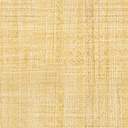 